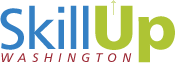 Student Early Alert ToolName of Navigator:Name of Student:Reporting Period:This early alert system will also be used to identify students who are successful and may be interesting in serving as peer tutors, leaders, or class spokespersons. Navigators continually use strength-based approaches to: (1) coach and motivate students; (2) promote student self-advocacy skills; and (3) connections to education and employment resources.This tool is completed by the Navigator prior to enrollment, mid-course and at the end of the quarter/semester.  Early Alert Risk CategoriesCheck if applicableIntervention Plan (briefly describe Navigator interventions or referrals)Student has training-related incomplete courses on their transcriptStudent needs temporary job/and or extensive advocacy or social service supports to be able to attend classStudent experiencing personal crisisOther: For example, student faces other challenges (limited English, lack of contact with training related employers, etc.) that potentially jeopardize their course or career successStudent midway through program but lacks financial assistance needed to completeStudent needs intensive job placement support to successfully engage in job searchStudent overall self-advocacy skills lowStudent needs academic assistance but is not accessing tutoring and/or participating in study groupsStudent needs additional training for basic computing (e.g. Word, Power Point, Excel)Student needs access to reliable technology and/or internetStudent lacks connections with other peers or affinity groupsStudent attendance erraticStudent academic performance poorStudent failure to meet internship/special project requirementsStudent completed class but is repeatedly applying for and not getting hired to jobsStudent having trouble passing certification tests